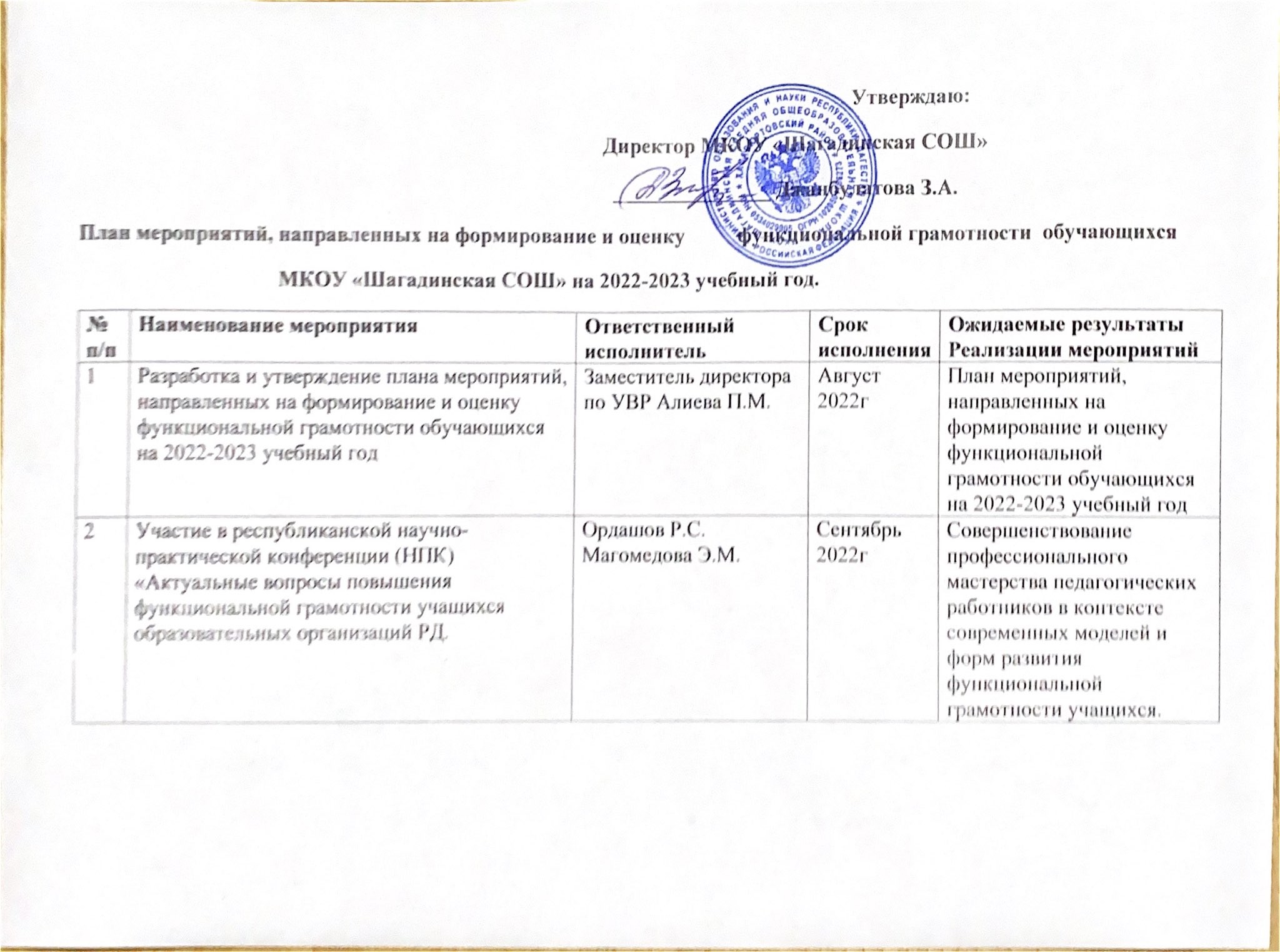 Участие в республиканском фестивале педагогических идей и открытых уроков«Знания не для школы, а для жизни»«МКОУ Шагадинская СОШ»Октябрь 2022 г. Приобретение опыта работы по формированию и  развитию функциональной грамотности                                   обучающихсяМастер-класс по функциональной грамотности Магомедова Г.Р.учительНоябрь 2022 г.Совершенствование профессионального мастерства педагогических работниковСеминар по вопросам формирования функциональной грамотности «Функциональная грамотность и как её развивать на уроках»Магомедова Э.М. учительНоябрь2022 г.Совершенствование профессионального мастерства педагогических работников в контексте современных моделей и форм развития функциональной грамотности обучающихся на урокахУчастие педагогов в семинарах по  вопросам формирования и оценки функциональной грамотности обучающихсяЗаместитель директора по УВР Алиева П.М..,  педагогиСентябрь 2022г. - май 2023 г.Принятие решений на уровне школы по вопросам формирования и оценки функциональной грамотности обучающихсяУчастие педагогов в вебинарах по  вопросам формирования и оценки функциональной грамотности обучающихсяЗаместитель директора по УВР Алиева П.М.,педагогиСентябрь 2022 г. - май 2023 г.Принятие решений на уровне школы по вопросам формирования и оценки функциональной грамотности обучающихсяУчастие педагогов в конференциях по  вопросам формирования и оценки функциональной грамотности обучающихсяЗаместитель директора по УВРСентябрь 2022 г. - май 2023 г.Принятие решений на уровне школы по вопросам формирования и оценки функциональной грамотности обучающихсяОрганизация методического сопровождения педагогических работников по вопросу формирования и оценки функциональной грамотности обучающихсяЗаместитель директора по УВР Алиева П.М.В течение учебного годаМетодическое сопровождение педагогических работниковОрганизация информационно-просветительской работы с участниками образовательных отношений по вопросам формирования и оценки функциональной грамотностиЗаместитель директора по УВР Алиева П.М.В течение учебного годаИнформационно-просветительская работа, в том числе в онлайн-форматеПовышение квалификации педагогов по вопросам формирования и оценки функциональной грамотности обучающихсяЗаместитель директора по УВР Алиева П.М.В течение учебного годаОтчет о количестве педагогов, прошедших повышение квалификации по вопросам формирования и оценки функциональной грамотности обучающихсяНаполнение раздела «Функциональная грамотность» на официальном сайте «МКОУ Шагадинская  СОШ»Учитель-информатик Хабибова А.М.В течение учебного годаРаздел на официальном сайте «МКОУ Шагадинская СОШ»Родительский лекторий об организации формирования функциональной грамотности обучающихся в рамках учебного процессаКлассныеруководителиДекабрь 2022 г., март 2023 г.Протоколы родительских собранийПроведение консультаций для педагогических работников по вопросам формирования функциональной грамотностиЗаместитель директора по УВР Алиева П.М.В течение учебного годаПовышение уровня информированности педагоговПедагогический совет «Формирование и оценка функциональной грамотности в цифровой образовательной среде»Заместитель директора по УВР Алиева П.М.Декабрь 2022 г.Протокол Педагогического советаТематические заседания ШМО по вопросам формирования функциональной грамотностиРуководители МОЯнварь - март 2023 г.Протоколы заседаний ШМО, методические рекомендацииПосещение и анализ учебных занятий в целях оценки подходов к проектированию метапредметного содержания и формированию функциональной грамотностиЗаместитель директора по УВР Алиева П.М.Февраль - март 2023 г.Аналитическая справкаУчастие во Всероссийском чемпионате по финансовой                      грамотности и предпринимательствуЗаместитель директора по УВР Алиева П.М.Ноябрь 2022г.Аналитический	отчет	 «День Единого Текста» Заместитель директора по УВР Алиева П.М.Декабрь  2022г.Аналитическая справкаПроведение открытого урока  по  функциональной грамотности Магомедова Э.М. учительДекабрь  2022г.Аналитическая справкаВнедрение в учебный процесс банка заданий для оценки функциональной грамотностиПедагогическиеработникиСентябрь 2022 – май 2023 г.Аналитические материалы по итогам выполнения заданийУчастие в региональной  командной                     олимпиаде  по функциональной грамотности для школьников«МКОУ Шагадинская СОШ»Октябрь 2022 г.Отчет об участии в командной олимпиаде по   функциональной грамотности	  Участие обучающихся в конкурсных мероприятиях (олимпиадах, конференциях и др.)Заместитель директора по УВР Алиева П.М.В течение учебного годаАналитический отчетНеделя финансовой грамотности. Участие в диагностике уровня сформированности финансовой грамотности обучающихся общеобразовательных организаций на портале РЭШ.Заместитель директора по УВР Алиева П.М.03.10.22 – 08.10. 2022 г.Анализ	диагностики уровня финансовой                                     грамотности обучающихся Неделя креативного мышления. Участие в диагностике		уровня сформированности креативного мышления обучающихся на портале РЭШ.Заместитель директора по УВР Алиева П.М.14.11.2022 -19.11.2022Анализ диагностики уровня креативного мышления                     обучающихся Неделя глобальных компетенций.Участие в диагностике уровнясформированности    глобальных компетенций                                    обучающихся общеобразовательных   организаций на портале РЭШ.Заместитель директора по УВР Алиева П.М.05.12.2022 -10.12.2022Анализ	диагностики	уровня глобальных компетенций обучающихся Неделя читательской грамотности. Участие в диагностике	уровня сформированности	 читательскойграмотности на портале РЭШ.Заместитель директора по УВР Алиева П.М.16.01.2023 -21.01.2023Анализ	диагностики	 уровня финансовой                   грамотности обучающихся Неделя математической грамотности. Участие в  диагностике	уровня сформированности	 математической грамотности обучающихсяна портале РЭШ.Заместитель директора по УВР Алиева П.М.13.02.2023 -18.02.2023Анализ	диагностики	уровня математической    грамотности обучающихся Участие в  практикумах с обучающимися                 по решению контекстных задачЗаместитель директора по УВР Алиева П.М.Март 2023г.Отчет о результатах участия в  практикумах с                 обучающимися по решению контекстных задачНеделя естественнонаучной грамотности. Участие в диагностике уровня сформированности естественнонаучной  грамотности обучающихсяна портале РЭШ.Заместитель директора по УВР Алиева П.М.10.04.2023 -15.04.2023Анализ диагностики уровня естественнонаучной    грамотности обучающихся МОАнализ результатов всероссийских проверочных работЗаместитель директора по УВР Алиева П.М.Май 2023 г.Аналитическая справкаАнализ выполнения Плана мероприятий, направленных на формирование и оценку функциональной грамотности обучающихсяЗаместитель директора по УВР Алиева П.М.Май 2023 г.Аналитическая справка